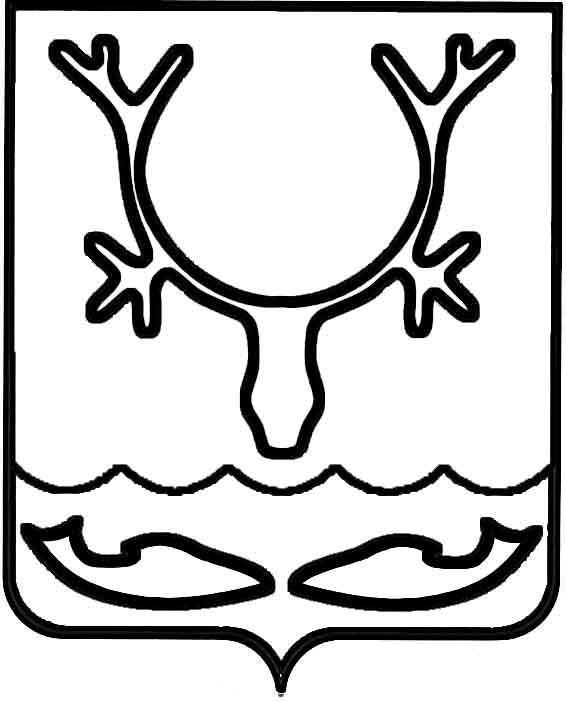 Администрация муниципального образования
"Городской округ "Город Нарьян-Мар"ПОСТАНОВЛЕНИЕО внесении изменений в Правила архитектурно-художественного оформления зданий, строений, сооружений, фасады которых определяют архитектурный облик сложившейся застройки на территории МО "Городской округ "Город Нарьян-Мар", утвержденные постановлением Администрации МО "Городской округ "Город Нарьян-Мар" от 10.01.2018 № 4В соответствии с Градостроительным кодексом Российской Федерации, Жилищным кодексом Российской Федерации, Федеральным законом от 13.03.2006 
№ 38-ФЗ "О рекламе", постановлением Правительства Российской Федерации 
от 13.08.2006 № 491 "Об утверждении Правил содержания общего имущества 
в многоквартирном доме и правил изменения размера платы за содержание жилого помещения в случае оказания услуг и выполнения работ по управлению, содержанию и ремонту общего имущества в многоквартирном доме ненадлежащего качества и (или) с перерывами, превышающими установленную продолжительность", Уставом муниципального образования "Городской округ "Город Нарьян-Мар", Правилами благоустройства территории муниципального образования "Городской округ "Город Нарьян-Мар", утвержденными решением Совета городского округа "Город 
Нарьян-Мар" от 22.12.2022 № 404-р, Администрация муниципального образования "Городской округ "Город Нарьян-Мар"П О С Т А Н О В Л Я Е Т: 1. Внести в Правила архитектурно-художественного оформления зданий, строений, сооружений, фасады которых определяют архитектурный облик сложившейся застройки на территории МО "Городской округ "Город Нарьян-Мар", утвержденные постановлением Администрации МО "Городской округ "Город 
Нарьян-Мар" от 10.01.2018 № 4, (далее – Правила) следующие изменения: 1.1. Подпункт 3.8.2 пункта 3.8 раздела 3 Правил изложить в новой редакции:"3.8.2. К общему имуществу многоквартирного дома относятся помещения, 
не являющиеся частями квартир и предназначенные для обслуживания более одного помещения. Состав общего имущества определен в п. 1 ст. 36 Жилищного кодекса Российской Федерации и Правилах содержания общего имущества в многоквартирном доме, утвержденных постановлением Правительства Российской Федерации 
от 13.08.2006 № 491. К объектам общего имущества относятся в том числе фасад, крыша и подъезды дома.".1.2. В подпункте 4 пункта 3.9 раздела 3 Правил после слов "договор аренды" дополнить словами ", письменное согласие собственника недвижимости 
на размещение информационной конструкции с указанием срока действия этого согласия". 1.3. Подпункт 1 пункта 4.2 раздела 4 Правил изложить в новой редакции:"1) баннер на металлическом каркасе. Рекламная конструкция является наименее предпочтительной в городской среде. Баннер изготавливается 
из специальной ткани, устойчивой к изменениям погодных условий;".2. Настоящее постановление вступает в силу после его официального опубликования.16.06.2023№948И.о. главы города Нарьян-Мара А.Н. Бережной